Отчет по реализации коррекционно-развивающих программ за 2020-2021 уч.гг.Сорокиной Оксаны Владимировны, педагога-психолога ГБОУ Центра образования «Интеллект»Основная цель коррекционной-развивающей работы в пространстве ГБОУ ЦО «Интеллект» - способствовать полноценному психическому и личностному развитию ребенка. Стремимся создавать социально-психологические условия для достижения воспитанниками оптимального уровня актуального развития, нормативного для каждого возраста и предупреждать развитие негативных вариантов физического и психологического здоровья детей. Эта работа предполагает развитие самосознания детей, формирование системы ценностей, развитие их интересов и т.п. Большая часть развивающей деятельности осуществляется совместно с воспитателями центра. Основной акцент в работе психолога делается на коррекционную работу.Цель коррекционной работы - решение конкретных проблем обучения, поведения или психического самочувствия учащихся. Работа эта ведется лишь с теми детьми, у которых в ходе диагностики были выявлены низкие показатели уровня актуального развития. Эта работа предполагает развитие познавательной и эмоционально-волевой сфер ребенка, преодоление негативных личностных особенностей, обучение навыкам конструктивного взаимодействия.Коррекционная работа ведётся по нескольким направлениям и связана с развитием познавательных процессов и эмоционально-волевой сферы, развитием мотивации обучения и «комплекса произвольности», формированием учебных навыков и интеллектуальных способностей, развитием сферы межличностных отношений ребенка.При поступлении ребёнка в ЦО проводится первичное психолого-диагностическое обследование эмоционально-личностной и когнитивной сферы, по результатам которого составляется психологическое заключение индивидуальных особенностей учащегося и индивидуальный коррекционно-развивающий план работы с ним: планируется направления и формы работы (индивидуальные, групповые), намечаются задачи (развивающие, коррекционные, психопрофилактические). Основаниями для начала коррекционно-развивающих занятий с детьми являются результаты психологической диагностики уровня актуального развития учащихся. Также производится оценка динамики развития корректируемых показателей и оценка эффективности коррекционно-развивающего воздействия, при необходимости - корректировка индивидуальных планов работы с детьми. Результатом работы становится успешное решение детьми возрастных задач обучения, развития и социализации, а также положительная динамика развития корректируемых показателей у детей.Психокоррекционная работа осуществляется как в групповой, так и в индивидуальной форме. Опыт работы показывает, что индивидуальные формы работы более результативны.Направления коррекционно-развивающей работыМладший школьный возраст характеризуется развитием познавательной и мотивационно-личностной сферы детей. В рамках этого направления реализуются программы развитию внимания, памяти, мышления, воображения, на снижение личностной тревожности, формирования толерантных способов взаимодействия у детей с трудностями в обучении и поведенческими проблемами.С детьми младшего школьного возраста в индивидуальной коррекционно-развивающей работе я использую программу И.М. Жидких «Шаги к успеху», которая направлена на развитие познавательной сферы младших школьников и оказание им психологической помощи в преодолении трудностей в обучении, программу «Коррекция страхов и тревожности у детей дошкольного и младшего школьного возраста» Н. А. Зайцевой. В групповой работе:коррекционно-развивающую программу для детей дошкольного и младшего школьного возраста «Уроки добра» С.И. Семенака. Цель: преодолению агрессивных тенденций в условиях социально одобряемых форм поведения, учить конструктивным способам управления собственным поведением (снимать напряжение, избавляться от злости, раздражительности, разрешать конфликтные ситуации и др.).коррекционно-развивающая программа занятий «Сказочная мозаика», цель которой: преодоление трудностей в интеллектуальной сфере, эмоциональном состоянии, поведении, общении.коррекционная программа по снятию страхов у детей младшего школьного возраста Н. А. Зайцевой. Цель: психологическая поддержка детей, имеющих различные страхи. программа тренинговых занятий "Профилактика дезадаптации учащихся при переходе из начальной школы в среднее звено". Цель: формирование навыков адекватного общения со сверстниками в окружающем социуме.Цель индивидуальных занятий по программе «Шаги к успеху» И.М. Жидких - развитие познавательной сферы младших школьников и оказание им психологической помощи в преодолении трудностей в обучении. Именно познавательное развитие закладывает основу успешности школьного обучения, а также способствует появлению позитивных сдвигов в мотивационно-личностной сфере.Работа по программе предполагает решение следующих задач:•	изучение трудностей младших школьников, возникающих при освоении образовательной программы, выявление их причин;•	формирование мотивов учения, развитие устойчивых познавательных интересов;•	развитие познавательных способностей учащихся;•	развитие продуктивных приемов и навыков учебной работы, формирование «умения учиться»;•	раскрытие индивидуальных особенностей и способностей учащихся;•	развитие навыков самоконтроля, самоорганизации и саморегуляции;•	развитие адекватной самооценки личности младшего школьника.Оценка эффективности коррекционно-развивающей работы по познавательному развитию младших школьников проводилась по методикам:«Заучивание  10 слов» А.Р.ЛурияШТОМ (школьный тест освоенности мышления)Методика исследования словесно-логического мышленияМетодика «Корректурная проба» (Тест Бурдона)«Поиграй с фламинго» и «Накорми обезьян» (Эффектон-студио)В результате анализа диагностического обследования 90 детей в 2020-2021 уч. году выявлены младшие школьники со сниженным уровнем развития памяти – 32 детей (35,5 %), с ослабленным вниманием – 27 детей (30 %), с низким уровнем развития мышления – 31 детей (34,5 %).По результатам анализа диагностического обследования в течение 2020-2021 уч. г. коррекционно-развивающими занятиями по развитию познавательной сферы охвачено 90 учащихся младшего школьного возраста. Занятия проводились 1 раз в неделю, продолжительностью от 30 до 45 минут.На основании полученных диагностических данных была проведена коррекционно-развивающая работа по программе «Формирование мотивации учения младших школьников как средство изменения мотивации учащихся». Работа направлена на повышение учебной мотивации младших школьников, повышение уровня развития познавательных способностей детей, формирование приемов и навыков учебной работы, формирование навыков саморегуляции, самоконтроля младшего школьника.По итогам проведенной работы была проведена повторная диагностика, в результате которой получены следующие данные:Мониторинг оценки познавательной сферы младших школьников за 2020-2021 учебный год32 детей (35,5 %), с ослабленным вниманием – 27 детей (30 %), с низким уровнем развития мышления – 31 детей (34,5 %).По итогам работы в 2020 - 2021 учебном году получены следующие результаты: уменьшилось количество младших школьников со сниженным уровнем развития памяти – с 32 детей (35,5 %) до 25 детей (27,7 %), с ослабленным вниманием – с 27 детей (30 %) до 22 детей (24,4 %), с низким уровнем развития мышления– с 31 детей (34,5 %) до 25 детей (27,7 %).Таким образом, видна позитивная динамика в развитии познавательной сферы младших школьников, что свидетельствует об эффективности проделанной работы в рамках программы.При первичной диагностике эмоционально-личностной сферы младших школьников выявляются такие особенности, как повышенная тревожность, низкая самооценка, наличие страхов у ребёнка. Поэтому целью индивидуальной работы с младшими школьниками по программе «Коррекция страхов и тревожности у детей дошкольного и младшего школьного возраста» Н. А. Зайцевой является снижение тревожности, страхов и повышение уверенности в себе детей.Оценка эффективности коррекционно-развивающей работы проводилась по методикам:Шкала явной тревожности CMAS (Адаптация А.М.Прихожан) Тест самооценки личности Дембо-РубинштейнВ результате анализа диагностического обследования 35 детей в 2020-2021 учебном году были выявлены младшие школьники с повышенным уровнем тревожности – 12 детей (34%), с заниженной самооценкой – 8 детей (23%).На основании полученных диагностических данных была проведена коррекционно-развивающая работа по программе «Коррекция страхов и тревожности у детей дошкольного и младшего школьного возраста» Н. А. Зайцевой. Работа была направлена на снижение тревожности, страхов и повышение уверенности в себе детей.Методы и техники, используемые при работе по  программе:релаксация;концентрация;функциональная музыка;игротерапия;телесная терапия;арт-терапия. По итогам проведенной работы была проведена повторная диагностика, в результате которой получены следующие данные:Мониторинг оценки эмоционально-личностной сферы младших школьниковМониторинг оценки эмоционального состояния младших школьников за 2020-2021 учебный годПо итогам работы в 2020 - 2021 учебном году получены следующие результаты: уменьшилось количество младших школьников с повышенным уровнем тревожности– с 12 детей (34%) до 9 детей (26%), с заниженной самооценкой – с 8 детей (23%) до 4 детей (11%).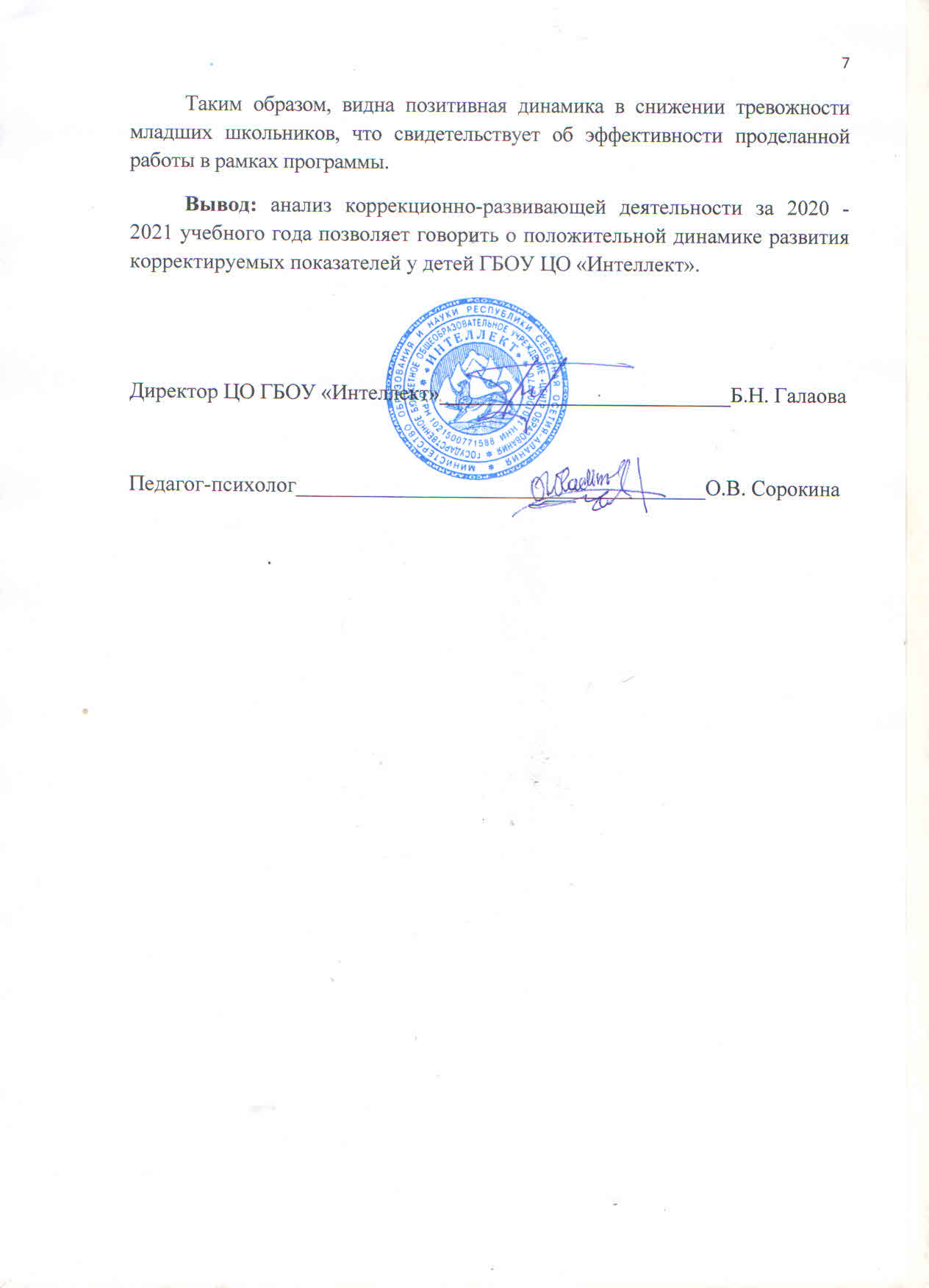 годТревожность(Шкала явной тревожности CMAS (Адаптация А.М.Прихожан)Тревожность(Шкала явной тревожности CMAS (Адаптация А.М.Прихожан)Самооценка(Тест самооценки личности Дембо-Рубинштейн)Самооценка(Тест самооценки личности Дембо-Рубинштейн)годначало уч.г.конец уч.г.начало уч.г.конец уч.г.2020-2021 уч.г.Высокий уровеньВысокий уровеньВысокий уровеньВысокий уровень2020-2021 уч.г.12913182020-2021 уч.г.Средний уровеньСредний уровеньСредний уровеньСредний уровень2020-2021 уч.г.201814132020-2021 уч.г.Низкий уровеньНизкий уровеньНизкий уровеньНизкий уровень2020-2021 уч.г.3884